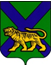 ТЕРРИТОРИАЛЬНАЯ ИЗБИРАТЕЛЬНАЯ КОМИССИЯ ГОРОДА ДАЛЬНЕГОРСКАР Е Ш Е Н И Е01 июля 2021 г.                              г. Дальнегорск                              № 68/10Об определении филиала ПАО «Сбербанк России» для открытия специальных избирательных счетов кандидатов в депутаты Законодательного Собрания Приморского края по одномандатному избирательному округу № 24 при подготовке и проведении выборов депутатов Законодательного Собрания Приморского края, назначенных на 19 сентября 2021 годаВ соответствии с частью 17 статьи 69 Избирательного кодекса Приморского края, пунктом 1.1. Порядка открытия, ведения и закрытия специальных избирательных счетов для формирования избирательных фондов кандидатов, избирательных объединений при проведении выборов депутатов Законодательного Собрания Приморского края, Губернатора Приморского края, а также в органы местного самоуправления на территории Приморского края, утвержденного решением Избирательной комиссии Приморского края от 11 июня 2021 года № 271/1831, территориальная избирательная комиссия города Дальнегорска, на которую решением Избирательной комиссии Приморского края от 04 июня 2021 года № 269/1823 возложены полномочия окружной избирательной комиссии одномандатного избирательного округа № 24 по выборам депутатов Законодательного Собрания Приморского края,	РЕШИЛА:1. Определить филиалом для открытия и ведения специальных избирательных счетов кандидатов в депутаты Законодательного Собрания Приморского края по одномандатному избирательному округу № 24 в период подготовки и проведения выборов депутатов Законодательного Собрания Приморского края, назначенных на 19 сентября 2021 года, дополнительный офис Приморского отделения № 8635/0281 ПАО «Сбербанк России», расположенный по адресу: Приморский край, г. Дальнегорск, ул. Осипенко, дом 44 А.2. Направить настоящее решение в адрес структурного подразделения  № 8635/0281 Приморского отделения № 8635 ПАО «Сбербанк России».3. Довести настоящее решение до сведения кандидатов, разместив на официальном сайте Избирательной комиссии Приморского края в сети «Интернет» и на официальном сайте администрации Дальнегорского городского округа в сети Интернет в разделе «Территориальная избирательная комиссия». Председатель комиссии	                                                    С.Г. КузьмиченкоСекретарь комиссии                                                                     О. Д. Деремешко